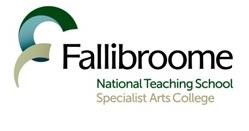 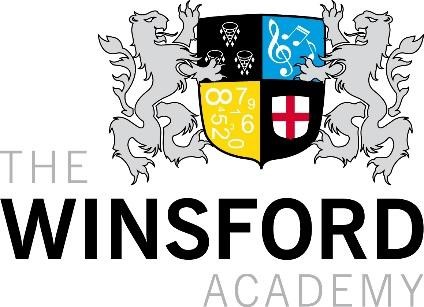 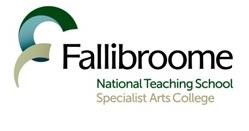 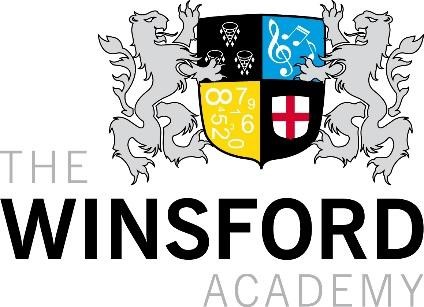 The Winsford Academy 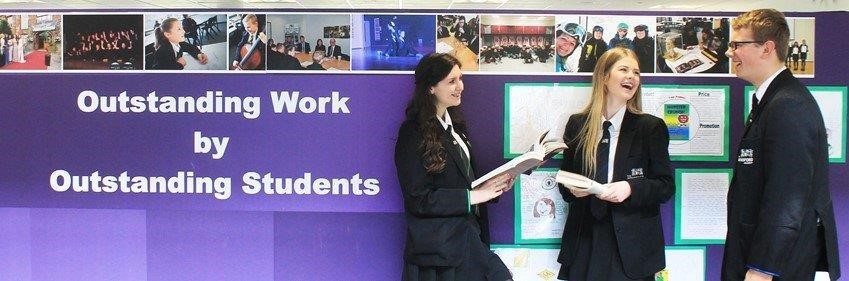 Appointment of DEPUTY HEAD OF MATHEMATICS for September 2018 Teachers Main Scale/UPS with TLR 2b £4,296  A recruitment and retention allowance of up to £2,000 is available for an exceptional candidate INFORMATION FOR POTENTIAL APPLICANTS 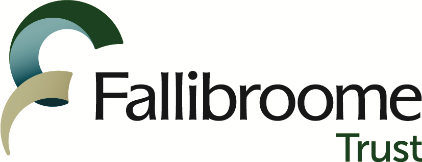 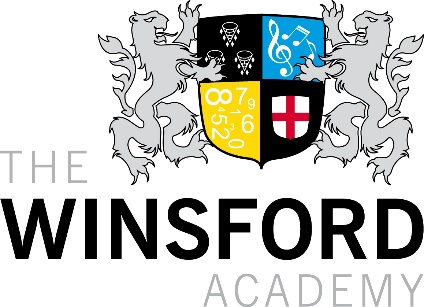 Dear Candidate Deputy Head of Mathematics Thank you for your interest in the post of Deputy Head for Mathematics at The Winsford Academy.  I am delighted to present the Academy and the Fallibroome Trust scenario as a rare opportunity to progress your career and make a real difference to a community with huge potential.  The Winsford Academy is ripe for development.  Following several years of transition the governors, staff and the Fallibroome Trust have created a stable school with much improved outcomes.  We have many advantages, including an impressive new building and an ambition to become a hub for Fallibroome’s National Teaching School agenda.  The Academy will become a focal point for the economic and cultural regeneration of Winsford and you will find a deeply committed community that will respond enthusiastically to the opportunities your leadership will bring.  Our students are keen to learn and proud of their school and have an impressive commitment to community and extra-curricular projects.  In addition you will have the opportunity to play a key role in developing relationships and transition projects with our partner primary schools. The Fallibroome Trust and Teaching School has a national reputation for excellence and will provide you with first-class business support and unique professional development opportunities.  My role as Executive Principal is to support each Academy and create opportunities for best practice to be shared so our students and staff can reach their potential.   We are very well connected, for instance we are a pathfinder school for the Whole Education network and a lead school in the global TEDx network.  Such partnerships bring opportunities to achieve our aim of becoming ‘world-class’ and bring an exciting international dimension to our work.  We would welcome applications from candidates who are keen to develop their career in a Multi-Academy Trust context.   With kind regards. Yours sincerely 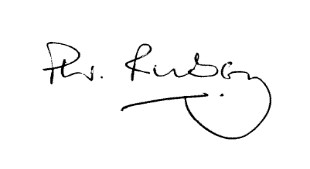 P W Rubery  	 	 	 	 	 	 	 Executive Principal 	 	 	 	 	 	 For and on behalf of The Fallibroome Trust 	 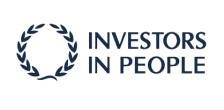 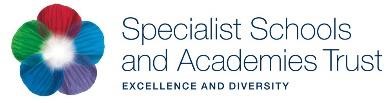 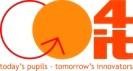 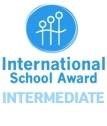 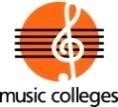 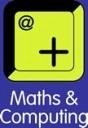 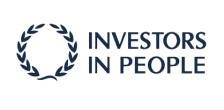 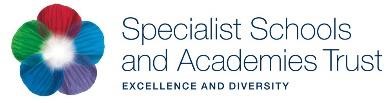 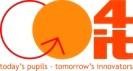 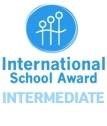 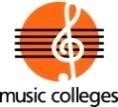 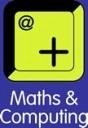  Grange Lane, Winsford,  CW7 2BT	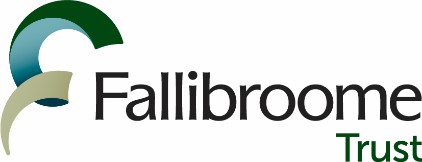 Tel: 01606 592300  	Fax: 01606 863562  Cheshire 	Email: admin@winsfordacademy.org.uk  	 	www.winsfordacademy.net 	    	 	Principal:   Mrs A Harrison Dear Candidate Deputy Head of Mathematics  Thank you for your interest in The Winsford Academy and the position of Deputy Head Mathematics. There has never been a better time to seek employment at The Winsford Academy, as we begin our journey to ‘outstanding’ following our recent Ofsted judgment in May 2016, which awarded the Academy ‘good’ in all four standards.  In May 2016 the Academy was judged, by Ofsted, to be good for ‘overall effectiveness’ and commended for ‘rapid and sustained improvement’ since incorporation into The Fallibroome Trust in September 2014.  Inspectors were impressed with pupils’ behavior and pride in their school and commended a ‘culture of improving learning’ which meant that pupils made ‘good progress in their subjects and very good progress in English’.  Teachers were commended for their high expectations and for challenging able-pupils to achieve high standards and for the quality of care provided for all pupils. Our Academy is an 11--‐16 mixed comprehensive school and from September we will have over 900 students on roll. Our intake is non--‐selective and varied, including children from a wide range of homes and backgrounds. We pride ourselves on our inclusive approach, but we never compromise on high expectations.  We  expect  the  very  highest  standards  from  our  students  and  our  strong  school  systems  ensure  that students are provided with a safe and friendly environment where teachers teach and learners learn.  Outstanding levels of pastoral care, delivered through our unique House system, and a diverse curriculum offer, ensure equality and opportunity for all. 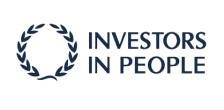 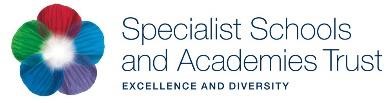 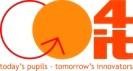 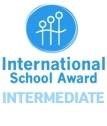 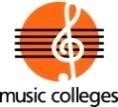 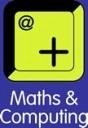 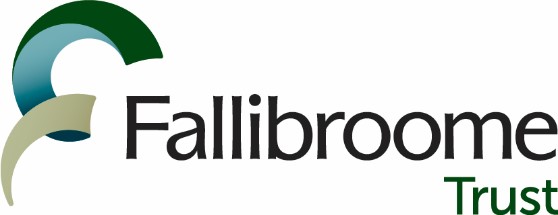 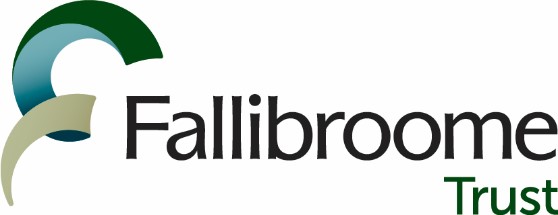 We are looking for a Deputy Head of Mathematics with the drive and experience to ensure that our students make even further progress over the coming years and to improve Progress 8 outcomes of all students.  We want candidates who are ambitious to lead their own department in the future and in return we will ensure that we provide excellent CPD opportunities to develop your skills in the leadership and management of a department. We would strongly urge you to visit our Academy to experience the atmosphere for yourself. We feel confident that you’ll be impressed. For an informal discussion about the role, please contact Amanda Harrison, Principal - e-mail:  jane.fox@winsfordacademy.org.uk or tel: 01606 592300. For an informal visit to the school please contact Lorraine Bogue on 01606595916 or email lorraine.bogue@winsfordacademy.org.uk Yours sincerely 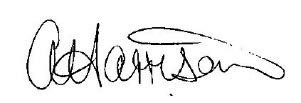 Mrs Amanda Harrison Principal THE POST:  DEPUTY HEAD OF MATHEMATICS The Governors wish to appoint an exceptional candidate who has the motivation, skills and personal qualities necessary to join the team of this very successful Academy and make a major contribution to its future development as a world-class Multi-Academy Trust. The successful candidate will be an innovative teacher with excellent subject knowledge and the desire and commitment to raise achievement of students at all levels. The requirement will be to teach to GCSE. We are looking for passionate and inspirational professionals who would enjoy working in an exciting and rewarding environment and are prepared to contribute fully to school life.  The post holder will assist the Director of Learning for Mathematics in the strategic leadership and management of the department, including the development and implementation of plans, policies, targets and practices.  They will also be entrusted with the challenge to accelerate progress and improve Progress 8 outcomes of all students. SALARY: 	 	 	Teachers Main Scale/UPS  	 	 	 	TLR £4,296 	 A recruitment and retention allowance of up to £2,000 is available for an exceptional candidate ACCOUNTABLE TO: 	               Head of Mathematics 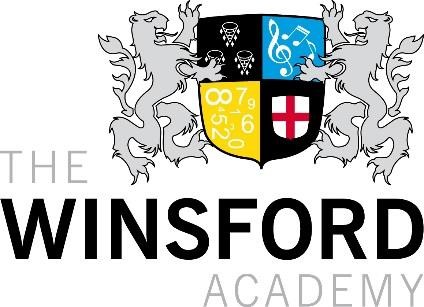 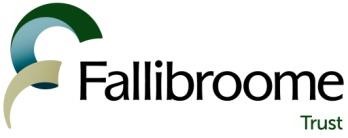 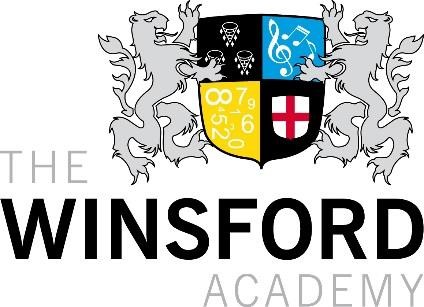 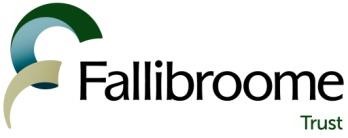 The Winsford Academy Based in Winsford, Cheshire, the Winsford Academy is a co-educational comprehensive, non-selective secondary school recruiting from a number of local primary schools.  It was established in September 2010 when two predecessor schools, Verdin High School and Woodford Lodge High School were amalgamated.    In September 2013, the Academy moved into a new £20 million purpose built school which includes 60 classrooms with flexible learning spaces; a 400-seat theatre in the Performing Arts Centre; Learning Resource Centre; sports facilities; science labs; drama and dance studios; music rehearsal rooms; media suites; art studios and technology workshops. After four years of transition with a significant programme of rightsizing and budget rebalancing, the Governors, staff and sponsor have created a stable school with much improved outcomes.  The challenge now is to continue to develop the school to the level of academic achievement and attainment that its pupils deserve.  The school is currently rated as GOOD by Ofsted following a recent inspection in May 2016, and is in an era when the organisation is rapidly growing and has secured the confidence of the community. The Academy aspires to become a focal point for the economic and cultural regeneration of Winsford and has a deeply committed community and parents. Curriculum Subjects include syllabuses for Key Stage 3 and Key Stage 4: English Mathematics Science (Science, Biology, Physics, and Chemistry) Performing Arts (Drama, Music, and Dance) ICT & Business (ICT, Computing, and Business Studies) Humanities (Geography, History, Leisure & Tourism, and Religious Education (RE))  Physical Education (PE) Modern Foreign Languages (Spanish) Health Studies (Child Development, Food & Nutrition, Food Studies, Health & Social Care, Hospitality & Catering, Children's Play, Learning & Development) Design & Technology (D&T) (Art, Construction, Engineering, Photography, Product Design, Media Studies, and Textiles) School Leadership A comprehensive restructure and rightsizing of the teaching and support staff was completed in August 2015 and a new organisation model was introduced to simplify the school structure and increase accountability for subject leadership. The Leadership Team has been further restructured to build capacity and strengthen the strategic direction of the school.  The leadership group comprises a Principal; two Vice Principals (Curriculum & Standards and T&L and KS3 Standards) and four Assistant Principals (Closing the Gap at KS4, Raising Aspiration, Building Foundations at KS3 and Care, Support and Guidance).  There are 65 teaching staff, including the leadership team. Sponsor The Fallibroome Multi Academy Trust was established in September 2014 and consists of six schools: The Fallibroome Academy, The Winsford Academy, Broken Cross Primary Academy & Nursery, Nether Alderley Primary Academy, Adlington Primary School, and Whirley Primary School. The Trust evolved from the success of the Fallibroome Academy, an outstanding single Academy Trust with a national reputation for excellence. The Trust’s aims are simple, to create the conditions for: All students to leave school with the combination of skills and qualities that will enable them to progress to the job, apprenticeship or University/College place of their choice; Each student to achieve the highest possible examination results and realise their potential; Each school to become the school of choice for the local community;  	Each school to become ‘A Place for Excellence’. The Board is responsible for the strategic direction of the Trust and accountable for the outcomes of the four schools. The Board meets termly to receive reports from the Executive Principal and the Chairs of Governors of the six schools.  Operational accountability is delegated to the Governing Bodies of the four schools, meeting termly to receive reports from statutory sub-committees. The Trust is accountable to the Secretary of State for Education and receives a Master Funding Agreement from the Education Funding Agency. Funds are delegated to the schools according to nationally agreed formulas. The Trusts’ accounts are subject to audit and published annually at Company House. Care, Guidance and Support  The Pastoral system comprises of five Year Heads and two Progress Managers. Through the Heads of Year team, our students experience high levels of pastoral care and support with services such as child welfare, attendance support, mentoring and counselling all being available every hour of the academy day. Students also have access to their Coach, Head of Year and Progress Manager. Our Progress Managers are responsible for progress tracking, engagement and enrichment, and competition of the House System. The Academy is organised into four Houses: Britten, Elgar, Purcell and Sullivan.  The choice of these great English composers reflects our commitment to the Performing Arts.   The House system runs a competitive series of events across the academic year. There are over 40 events spread over the year, including enterprise activity, sport, science challenges, music events and debates.  SEN We serve a diverse range of student needs. High ability students need to be stretched and challenged to achieve their very best. Other more vulnerable students need support to access the curriculum and help to remove some barriers to learning which may be affecting progress and/or wellbeing.  We offer a range of services to support all students in ensuring every child has the opportunity to fulfil their unique potential whilst at our Academy. We believe that all children should be valued as individuals. We have an inclusive ethos with high expectations and targets, a broad and balanced curriculum differentiated to meet individual needs and systems for early identification of barriers to learning and participation. We believe that educational inclusion is about equal opportunities for all learners whatever their age, gender, ethnicity, disability, attainment and background Teaching Assistants and High Level Teaching Assistants work with students to ensure equal access to the curriculum for students who need additional support.  We also have a core teaching group in KS3 for students who need greater continuity, less movement and a more intensive learning support package.  Governing Body  The revitalised Governing Body and its Committees are effective and forward looking, committed to providing high quality education in an aspirational learning environment. The LGB and its committees meet three times per half-term and convene as ad hoc Committees dealing with a wide range of Academy Business, and are a regular presence in the Academy. Facilities The Winsford Academy is committed to creating a space which serves the whole community, before and after the traditional school day and at weekends.  The interior comprises a large and spacious central corridor with glass-fronted classrooms on either side. Open spaces, balconies and a ‘cafe culture’ canteen have been created. The Academy’s approach to outdoor learning will eventually see a garden, orchard, allotment and natural habitat zones.  The school space includes: - a 400-seat studio theatre with open stage, raked, retractable seating and full audio visual capability; dance studio with wooden sprung floor; gymnasium; five-court sports hall including basketball court, five badminton courts, cricket nets, and a five-a-side football court; a large field with 5 football pitches, 6 tennis courts, a rugby pitch and a running track and a 3G all-weather pitch. Partnerships Winsford Education Partnership  University of Chester England Rugby Rugby Football Foundation (with Prince Harry as its Patron)  Microsoft IT Academy (ITA) Vale Royal School Sport Partnership The Hive Camps International Weaver Vale Housing Trust National Teacher Enquiry Network (NTEN) THE POST:  DEPUTY HEAD OF MATHEMATICS PROCEDURE FOR APPLICATION If you wish to be considered for this vacancy you should complete the application form, giving the names and addresses of two referees, and submit a concise letter of application of no longer than two pages (11 pt text).  This should be word-processed and should include the following information: A description of the key contributions that you have made in your career to date Key evidence that demonstrates the impact you have had in your current and previous roles The particular strengths that you could bring to Winsford if your application is successful. Candidates are kindly requested not to submit a CV instead of the application form.  Additional sheets may be attached to the back of the application form if there is insufficient space. Completed applications should be returned to Mrs A Harrison, Principal, to arrive no later than Friday 20th April 2018.  Please note that we will only consider applications submitted on the school’s application form.  Interviews will take place on Friday 27th April; shortlisting will take place on Monday 23rd April.  If you have not heard from us during Thursday 26th April, regretfully you must assume that your application has been unsuccessful on this occasion, in which case the Governors would like to thank you for your time and your interest in the school. Please note that we can arrange an informal visit for prospective candidates before short-listing has taken place.  If you wish to have an informal visit or discussion about the post in advance of your application, or if you require any further details, please contact Amanda Harrison, Principal: Tel: 01606 592300 E-mail:  jane.fox@winsfordacademy.org.uk We welcome applications regardless of age, gender, ethnicity or religion.   We are also committed to safeguarding and promoting the welfare of children and young people and appointments are made subject to enhanced DBS disclosure. Dream Learn Trust Succeed 